Last Christmas(Last Christmas) Premiéra: 28. 11. 2019UIP - Universal, VB/USA, 2019 Réžia: Paul FeigScenár: Emma Thompson, Bryony KimmingsKamera: John SchwartzmanHudba: Theodore ShapiroHrajú: Emilia Clarke, Henry Golding, Emma Thompson, Michelle YeohHviezda z filmu Hry o tróny Emilia Clarke žiari, zabáva a dojíma v romantickej vianočnej komédií Last Christmas. V jej príbehu sa dokonale spája autorský talent herečky a oscarovej scenáristky Emmy Thompson s nadčasovými skladbami Georga Michaela.Keby hľadala Bridget Jonesová väščiu smoliarku než je ona sama, s Kate /Emilia Clarke/ by trafila klinec rovno po hlavičke. To dievča síce vyzerá ako roztopašný čertík, v skutočnosti však priťahuje problémy všetkého druhu - nerozumie si s vlastnou rodinou, nevyzná sa sama v sebe, nevie si nájsť normálneho chlapa a navyše pracuje v obchode s vianočnými dekoráciami. Oblieka si škriatkovský kostým, cinká rolničkou a v hlave sa jej stále točí vianočný hit Georga Michaela Last Christmas. A hoci pred rokom pri komplikovanej operácií balansovala na hrane života a smrti, druhú šancu vôbec nevyužíva tak, ako by sa očakávalo. Okázalo na všetko kašle a vyberá si v živote vždy tú najjednoduchšiu cestu. Všetko sa ale zmení, keď spozná záhadného mladíka, ktorý sa jej stále častejšie pletie nielen do cesty, ale aj do života. A hoci Kate neplánuje nič meniť, pod vplyvom tohto chlapca a magických svetiel vianočného Londýna, sa aj jej predčasne zatvrdené srdce začne pomaličky roztápať.Od čias takých vianočných hitov ako Láska nebeská či Prázdniny tu asi nebol romantický film viac spojený s obdobím svetielok, darčekov a vianočného punču ako práve film Last Christmas. Emma Thompson oprášila dávny nápad svojho priateľa Georga Michaela a napísala scenár na motív jeho večnej vianočnej klasiky Last Christmas. Je možné natočiť film podľa jednej pesničky? Vôbec o tom nepochybujte!Ak máte doma Oscara za najlepší scenár /Rozum a cit/ a na konte veleúspešné Dieťa Bridget Jonesovej, nemáte sa čoho báť."Nejde o povrchnú romantickú komédiu, ale o chytrý film s vážnymi podtónmi a silnými emóciami. Pôvodne som vianočnú romantiku vôbec nakrúcať nechcel, tento nápad sa však nedal odmietnuť," hovorí režisér Paul Feig.Prístupnosť: 	nevhodné pro deti do 12 rokovŽáner:	romantická komédiaVerzia: 	anglicky so slovenskými titulkamiStopáž:	103 minFormát:	2D DCP, zvuk 5.1, 7.1Monopol:          28.11.2022 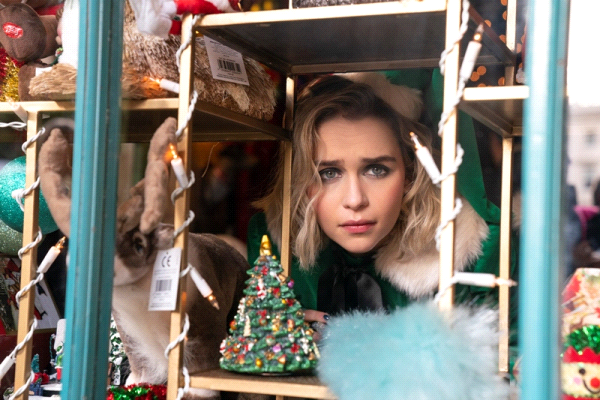 